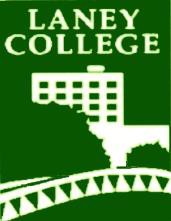 NEXT SEM COMMITTEE MEETING –October 16, 2019; T-850- 10:30 a.m.-12:00 p.m.Adjournment: Gary Albury motioned to adjourned; Dean Richardson 2nd meeting adjourned @ 12:01 p.m.COMMITTEE:STRATEGIC ENROLLMENT MANAGEMENT COMMITTEEMEETING DATE:October 2, 2019LOC./TIME:T-850/10:30 A.M.-12:00 P.M.PARTICIPANTS:Vicki Ferguson, Rudy Besikof (P), Mildred Lewis (P) Denise Richardson (P), Derek Pinto (P), Gary Albury (P), Rupinder Bhatia, Derek Lee, Clifton Coleman (P), Fred Bourgoin, Suzan Tiemroth-Zavala, Eleni Gastis(P), Terrance Greene (P), Janelle Tillotson (P), Iolani Sodhy-Gereben (P), Joseph Koroma, Rene Rivas (Bold denotes Core IEI/SEM Group)NOTETAKER:Hope LaneHANDOUTS:Meeting Agenda	Previous Meeting Minutes	Master Plan (Draft)			AGENDA ITEMGOALReview and Approve Agenda (5 Minutes)Approve Sept. 4 (Didn’t meet quorum)Review and Approve Agenda (5 Minutes)Approve Sept. 4 (Didn’t meet quorum)Motion to approve agenda moved Dean Richardson; 2nd Director Albury Agenda approve, no abstentionsReview and Approve Minutes (5 Minutes)Approve May 15th Minutes (Didn’t meet quorum)Review and Approve Minutes (5 Minutes)Approve May 15th Minutes (Didn’t meet quorum)Revision to May 15th Dean Richardson motion to influenceMay 15th minutes Director Albury questioned how committee follows up on corrections to previous minutesEnrollment Report: VPI Rudy Besikof (15 Minutes)SEM Response to CBT/FCMATAccreditation UpdateEnrollment Report: VPI Rudy Besikof (15 Minutes)SEM Response to CBT/FCMATAccreditation UpdateVPI Besikof shared commonly appearing theme in the CBT surveys was that Laney College’s schedule could be more responsive to student need and availability to take courses.  To address this, the college has already engaged in schedule reform that has netted improved enrollment numbers.The college is providing both Student and Academic Support Services to correspond with what will eventually be a significant shift in offerings.  General High School/Community OutreachGroup Work committee worked in groups to discuss FCMAT/CBT questions (See Attached)Data Reporting (10 Minutes)Clifton ColemanData Reporting (10 Minutes)Clifton ColemanClifton discussed the new IR website with the committeeDevelop Goals 2019-2020 (20 Minutes)Discussion and EditsDevelop Goals 2019-2020 (20 Minutes)Discussion and EditsTabled for October 16th meetingVI. Master	 Calendar Draft (20 Minutes)Discussion and EditsVI. Master	 Calendar Draft (20 Minutes)Discussion and EditsCorrected and made updates for April 2020 to reflect spring break.VII. Confirm Membership (10 Minutes)VPSS Vicki FergusonVII. Confirm Membership (10 Minutes)VPSS Vicki FergusonDiscussed membership and breakdown will follow up with vacant positionsVIII. Good of the Order (5 Minutes)VPI Rudy BesikofVIII. Good of the Order (5 Minutes)VPI Rudy Besikof